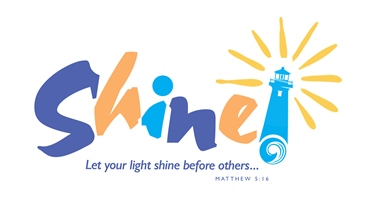 General Synod 2019June 21 - 25   Milwaukee, WisconsinOPTIONAL DINING EVENT REQUEST FORMPlease type directly on this form.Host Group Name: _______________________________________________________________________Name of Optional Dining Event: ____________________________________________________________Optional Dining Event Contact Person: ______________________________________________________Contact Address: _________________________________________________________________________Contact Telephone:      Business ________________   Cell _______________   Home _________________Contact E-mail: __________________________________________________________________________If available, provide a brief description of your Optional Dining Event that will appear on the General Synod registration site, Synod website and official Synod App.________________________________________________________________________________________ ________________________________________________________________________________________________________________________________________________________________________________Indicate your date and lunch/dinner preference below in order using the numbers 1, 2, 3.____ Dinner Friday, June 21		____ Lunch Sunday, June 23		____ Dinner Monday, June 24   ____ Lunch Saturday, June 22	____ Dinner Sunday, June 23         	____ Lunch Tuesday, June 25____ Dinner Saturday, June 22        	____ Lunch Monday, June 24		                     		_________ Anticipated Attendance (required to determine the size of the room you will need) _________ Ticket Price (required)Optional Dining Event Location:_________Wisconsin Center           _________ Other LocationIf your dining event will not be held at the Wisconsin Center, please provide the name and address of the venue, and the date and time of the event.____________________________________________________________________________________NOTE:  Levy Restaurant menu prices may vary up to 3% per year.  Prices do NOT include the Convention Center 22% service charge or 6.1% sales tax.  If your group is tax exempt, you must provide proof of exemption by submitting the attached Wisconsin Sales and Use Tax Exemption Certificate directly to the caterer.Please return this form along with your check made payable to the United Church of Christ or UCC national staff Journal Entry Form in the amount of $380. by Friday, October 5, 2018 toJan Gomoll, 700 Prospect Avenue, Cleveland, OH  44115.  We are unable to accept credit cards.gomollj@ucc.org    216.736.3809    toll free  866.822.8224  Ext. 3809